Name _________________________  Date ______________Directions: Use the QR code to navigate to the video about Christopher Columbus. Answer all questions in complete sentences. Press pause if you need to write down an answer.Christopher Columbus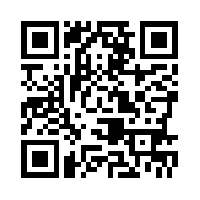 QuestionsAnswersWhen and where was Columbus born?What continents did they know of at that time? What did they call the lands in the “East” at that time? Why did they want a shorter route to the East?What country sponsored Columbus’ voyage? How many ships did he have? What were the names?On what date did Columbus set sail for the “East?” On what date did they finally see land? Where did Columbus think he was? What did he call the native people there?How did he treat the native people? What was he going to try and do with the native people?How many times did Columbus sail to the New World? Did he ever know it wasn’t Asia?Who was the “New World” named after?When did Christopher Columbus die?